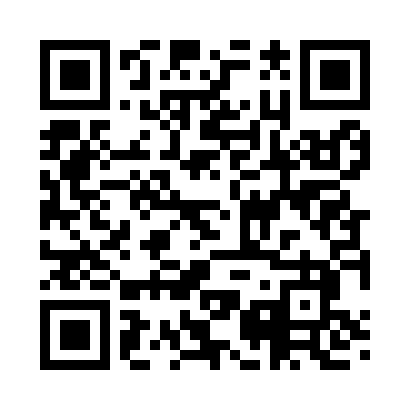 Prayer times for Chase Corner, Maine, USAMon 1 Jul 2024 - Wed 31 Jul 2024High Latitude Method: Angle Based RulePrayer Calculation Method: Islamic Society of North AmericaAsar Calculation Method: ShafiPrayer times provided by https://www.salahtimes.comDateDayFajrSunriseDhuhrAsrMaghribIsha1Mon3:065:0012:464:548:3110:252Tue3:075:0112:464:548:3110:243Wed3:085:0112:464:548:3110:244Thu3:095:0212:464:548:3010:235Fri3:105:0312:474:548:3010:226Sat3:115:0312:474:548:3010:227Sun3:125:0412:474:548:2910:218Mon3:135:0512:474:548:2910:209Tue3:155:0612:474:548:2810:1910Wed3:165:0712:474:548:2810:1811Thu3:175:0712:474:548:2710:1712Fri3:195:0812:484:548:2610:1613Sat3:205:0912:484:548:2610:1514Sun3:215:1012:484:548:2510:1315Mon3:235:1112:484:548:2410:1216Tue3:245:1212:484:548:2410:1117Wed3:265:1312:484:538:2310:1018Thu3:275:1412:484:538:2210:0819Fri3:295:1512:484:538:2110:0720Sat3:305:1612:484:538:2010:0521Sun3:325:1712:484:528:1910:0422Mon3:335:1812:484:528:1810:0223Tue3:355:1912:484:528:1710:0124Wed3:375:2012:484:528:169:5925Thu3:385:2112:484:518:159:5826Fri3:405:2212:484:518:149:5627Sat3:415:2312:484:508:139:5428Sun3:435:2412:484:508:129:5229Mon3:455:2512:484:508:119:5130Tue3:465:2612:484:498:109:4931Wed3:485:2712:484:498:089:47